Publicado en  el 27/01/2016 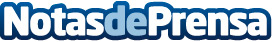 Osarten, primera empresa vasca certificada como 'Empresa Saludable' por AENOREl certificado de AENOR acredita que Osarten aplica un sistema de gestión que promueve y protege la seguridad, salud y bienestar de los trabajadores, así como la sostenibilidad del ambiente de trabajoDatos de contacto:Nota de prensa publicada en: https://www.notasdeprensa.es/osarten-primera-empresa-vasca-certificada-como_1 Categorias: País Vasco Emprendedores Recursos humanos http://www.notasdeprensa.es